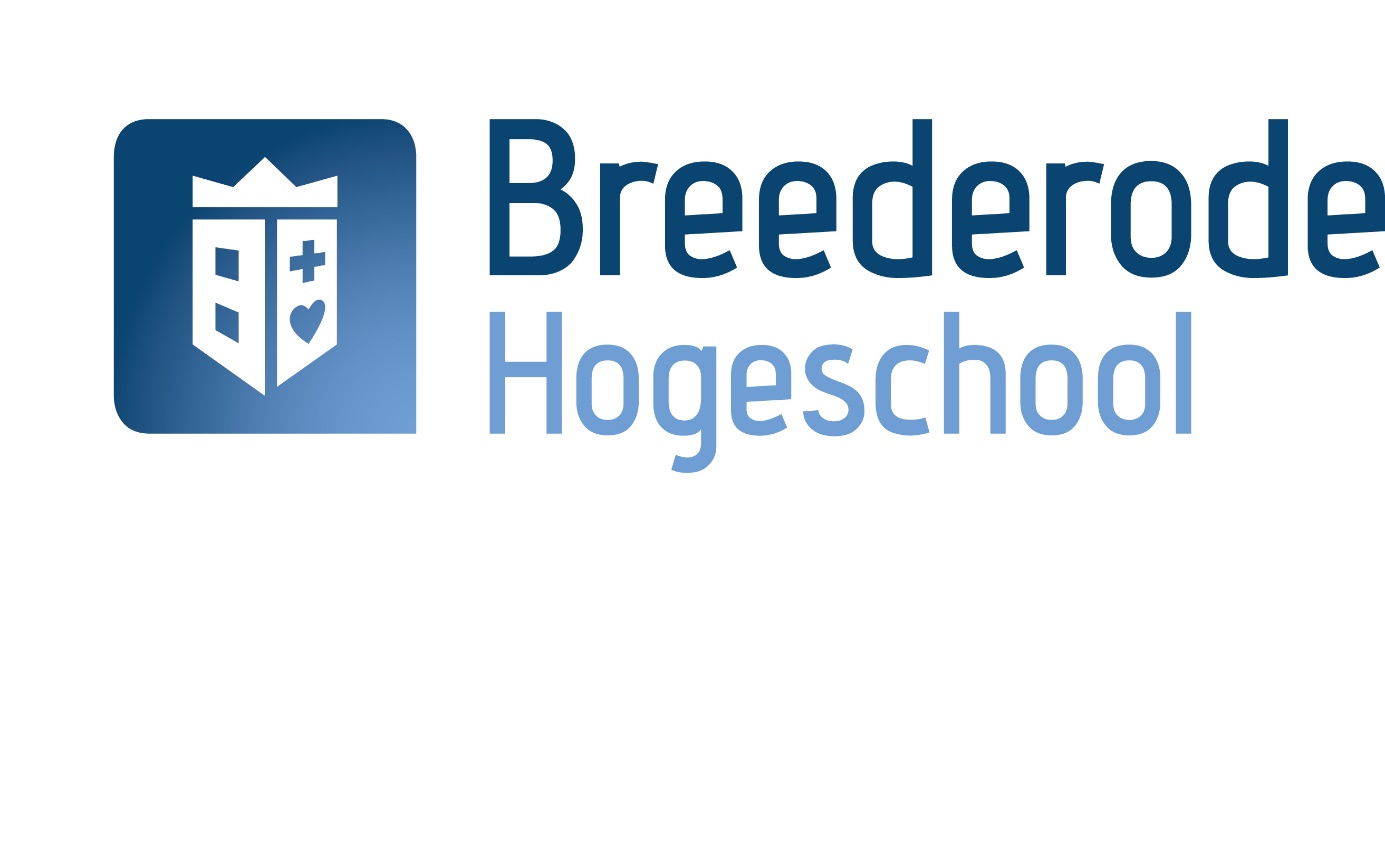 Programma Anderhalvelijnszorg FarmacologieP. Adhien MScTijdOnderdeel9:30 Farmacodynamiek10:30 Farmacokinetiek11:30 The six stepp12:00 Fysiologie van pijn en pijnladder13:00 Lunch13:45 Doorbraakpijn14:45 Neuropathische pijn15:45 Casuistiek16:45Afsluiting